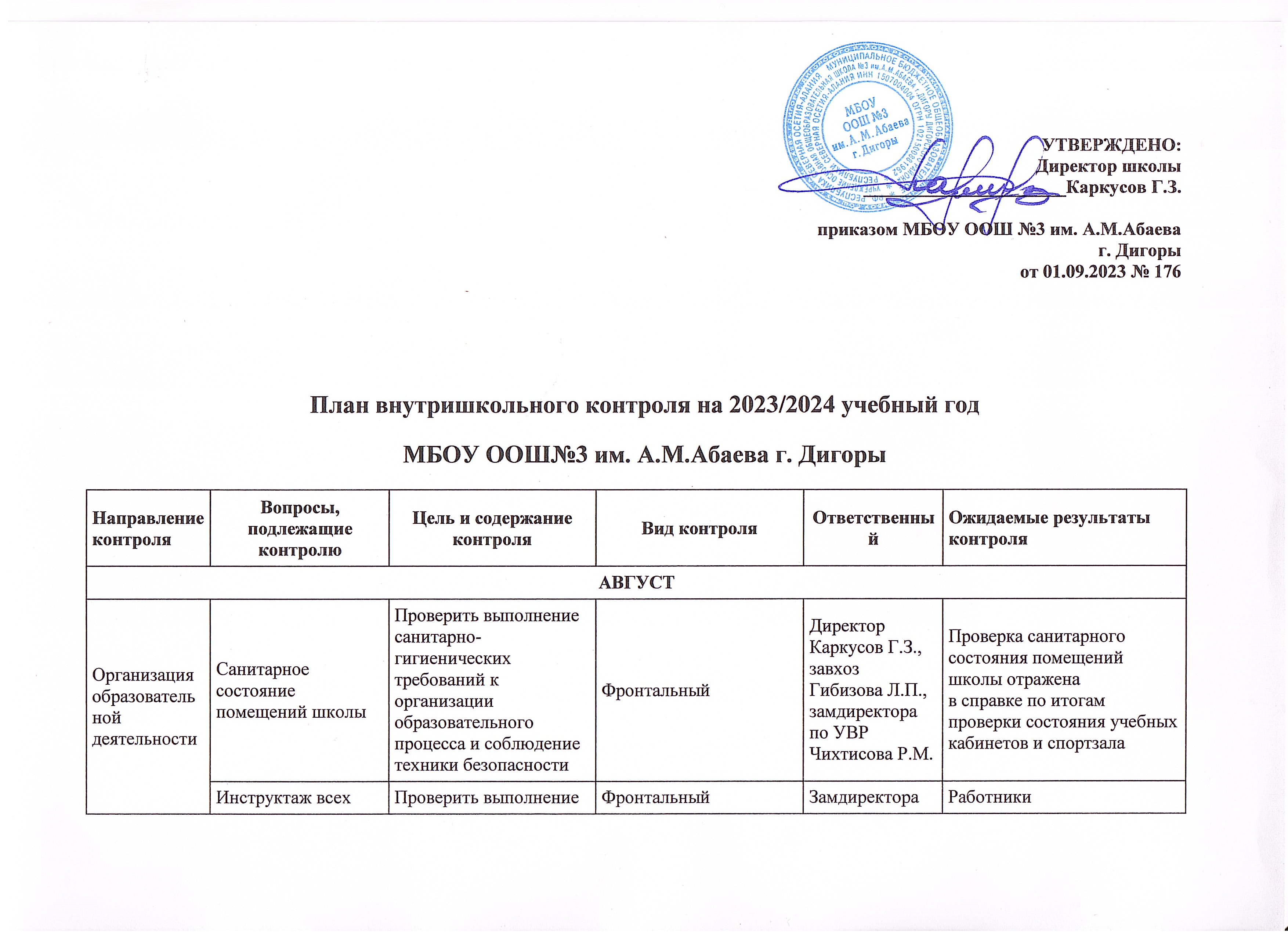 Инструктаж всех работников перед началом нового учебного годаПроверить выполнение работниками требований охраны труда и техники безопасности, пожарной безопасности, антитеррористической защищенности объектаФронтальныйЗамдиректора по УВР Чихтисова Р.М., завхоз Гибизовва Л.П.Работники проинструктированы, ошибки организации исправленыСоответствие учебных пособий ФПУПроверить, что УМК, которые используются в школе, входят в ФПУТематическийЗамдиректора по УВР Чихтисова Р.М., директор Каркусов Г.З.,
библиотекарь Кибизова Ф.К.Проверка УМК, которые используются в школе, отражена в справке по итогам контроля готовности школьной библиотеки к учебному годуОбеспечение учеников учебными пособиямиПроверить, все ли ученики обеспечены бесплатной учебной литературой, ее состояниеТематическийЗамдиректора по УВР Чихтисова Р.М.,  библиотекарь Кибизова Ф.К., классные руководителиКонтроль обеспечения учеников учебными пособиями отражен в справке по итогам контроля готовности школьной библиотеки к учебному годуРаспределение выпускников 9-х  классов предыдущего года обученияСбор информации о продолжении обучения выпускников 9-х  классов предыдущего года обучения. ТематическийЗамдиректора по УВР Чихтисова Р.М., классные руководителиКонтроль распределения выпускников отражен в справке о распределении выпускников 9-х классовШкольная документацияСоответствие структуры ООП уровней образования ФГОСПроанализировать ООП уровней образования, убедиться, что структура соответствует требованиям ФГОС по уровням образованияТематическийДиректор Каркусов Г.З., замдиректора по УВР Чихтисова Р.М.Анализ соответствия структуры ООП уровней образования ФГОС отражен в справке по итогам контроля соответствия ООП требованиям ФГОСШкольная документацияСоответствие структуры рабочих программ учебных предметов требованиям ФГОСПроконтролировать, как педагоги составили рабочие программы, включили ли обязательные компоненты: планируемые результаты освоения учебного предмета, содержание учебного предмета, тематическое планирование, в том числе с учетом рабочей программы воспитания, с указанием количества часов, отводимых на освоение каждой темыТематическийЗамдиректора по УВР Чихтисоа Р.М.Анализ соответствия структуры рабочих программ учебных предметов требованиям ФГОС отражен в справке по итогам проверки рабочей программы и справке по итогам контроля качества оценочных материалов рабочей программыШкольная документацияСоответствие структуры рабочих программ воспитания и календарных планов воспитательной работы требованиям ФГОСПроанализировать рабочие программы воспитания и календарные планы воспитательной работы, убедиться, что их структура и содержание соответствуют требованиям ФГОС по уровням образования и примерной программе воспитанияТематическийЗамдиректора по ВР Едзаева Т.К.Анализ соответствия структуры рабочих программ воспитания и календарных планов воспитательной работы требованиям ФГОС отражен в справке по итогам контроля качества рабочих программ воспитания и календарных планов воспитательной работыШкольная документацияСоответствие структуры программ курсов внеурочной деятельности требованиям ФГОСПроконтролировать, как педагоги составили программы курсов внеурочной деятельности, что включили обязательные компоненты: результаты освоения курса, содержание курса с указанием форм организации и видов деятельности, тематическое планирование, в том числе с учетом рабочей программы воспитанияТематическийЗамдиректора по УВР Чихтисова Р.М.Анализ соответствия структуры программ курсов внеурочной деятельности требованиям ФГОС отражен в справке по итогам проверки рабочих программ внеурочной деятельностиШкольная документацияСоответствие дополнительных общеразвивающих программ требованиям нормативных правовых актов в сфере образованияПроверить соответствие дополнительных общеразвивающих программ требованиям Концепции развития дополнительного образования детей, Порядка организации и осуществления образовательной деятельности по дополнительным общеобразовательным программам и др.ТематическийЗамдиректора по ВР Едзаева Т.К.Дополнительные общеразвивающие программы составлены в соответствии с требованиями нормативных правовых актов в сфере образованияШкольная документацияАнализ локальных нормативных актов школы на соответствие нормативным правовым актам в сфере образованияПроанализировать локальные нормативные акты школы, чтобы убедиться, что они соответствуют нормативным актам в сфере образованияКомплексныйДиректор Каркусов Г.З., замдиректора по УВР Чихтисова Р.М.Локальные нормативные акты обновлены, если в них были найдены несоответствия актуальной нормативной базеСЕНТЯБРЬСЕНТЯБРЬСЕНТЯБРЬСЕНТЯБРЬСЕНТЯБРЬСЕНТЯБРЬШкольная документацияСостояние личных дел учеников 1-го классаПроверить выполнение требований к оформлению личных дел учеников 1-го классаТематическийЗамдиректора по УВР Чихтисова Р.М.Проверка выполнения требований к оформлению личных дел учеников 1-го класса отражена в справке по итогам контроля ведения личных дел учениковШкольная документацияСостояние личных дел прибывших учениковПроверить выполнение требований к оформлению личных дел прибывших учениковТематическийЗамдиректора по УВР Чихтисова Р.М.Проверка выполнения требований к оформлению личных дел прибывших учеников отражена в справке по итогам контроля ведения личных дел учениковШкольная документацияОформление журналов (дополнительного образования), электронных журналовПроверить, соблюдают ли педагоги единые требования к оформлению и заполнению журналовТематическийЗамдиректора по УВР Чихтисова Р.М.Проверка оформления журналов отражена в справке по итогам проверки электронного классного журнала;Школьная документацияОформление профориентационной работыПроконтролировать включение профориентационной работы в рабочую программу воспитанияТематическийЗамдиректора по ВР Едзаева Т.К.Модуль «Профориентация» включен в рабочую программу воспитания для уровней ООО и СООШкольная документацияСостояние школьного сайтаПроанализировать состояние сайта школы на соответствие требованиям законодательства РФТематическийТехнический специалист Абеева Л.Н., замдиректора по ВР Едзаева Т.К.Анализ состояния сайта школы отражен в справке по итогам анализа школьного сайтаОбразовательные результаты школьниковОрганизация стартовой диагностики учеников 1-х, 5-х  классовВыявить готовность учеников к обучению на новом уровне образованияТематическийЗамдиректора по УВР Чихтисова Р.М.Анализ результатов стартовой диагностики отражен:в справке по результатам проведения стартовой диагностики в 1-х классах;справке по результатам проведения стартовой диагностики в 5-х классах;Образовательные результаты школьниковОрганизация входной диагностики учеников 2-4,6-9-х классовОрганизовать входные контрольные работы, чтобы определить уровень предметных результатов учеников 2–9-х классовТематическийПедагоги-предметники, замдиректора по УВР Чихтисова Р.М.Анализ результатов входной диагностики отражен в справке по итогам входных диагностических работ и справке по результатам проведения входной диагностики учеников, которых оставили на повторное обучениеОрганизация образовательной деятельностиУрочная деятельность вновь прибывших педагогов, молодых специалистовПосетить уроки вновь прибывших педагогов, молодых специалистов, чтобы проконтролировать, как они организуют урочную деятельностьТематический (персональный)Руководители ШМО, замдиректора по УВР Чихтисова Р.М.Контроль урочной деятельности вновь прибывших педагогов и молодых специалистов отражен в  справке по итогам персонального контроля учителяОрганизация образовательной деятельностиОрганизация дополнительного образованияПроанализировать данные комплектования школьных кружков и секций дополнительного образованияТематическийЗамдиректора по ВР Едзаева Т.К.Проверка организации дополнительного образования отражена в справке по итогам проверки кружковой работыВоспитательная работаКонтроль посещаемости Проанализировать данные классных руководителей об учениках, не приступивших к занятиямПерсональныйЗамдиректора по ВР Едзаева Т.К.Проверка посещаемости отражена в справке по итогам контроля посещаемостиВоспитательная работаКонтроль работы органов самоуправленияИзучить уровень общественной активности учеников, проконтролировать организацию органов самоуправленияТематическийЗамдиректора по ВР,  Едзаева Т.К.Рекомендации педагогам и руководителям органов самоуправления по мотивации учениковВоспитательная работаВзаимодействие классных руководителей с ученикамиПроконтролировать организацию проводимых классных часов, индивидуальную работу классных руководителей с ученикамиТематическийЗамдиректора по ВР Едзаева Т.К.Контроль взаимодействия классных руководителей с учениками отражен в справке по итогам посещения классного часа и отчете классного руководителя о воспитательной работе за учебный периодВоспитательная работаКонтроль антитеррористической деятельностиПроверить, проводят ли классные руководители просветительские родительские собрания и классные часы по противодействию терроризмуТематическийЗамдиректора по ВР, Едзаева Т.К.педагог-психолог, Тавасиева Т.К.Рекомендации классным руководителям по улучшению качества антитеррористической деятельностиМетодическая работаОрганизация работы методических объединенийПроверить планы работы методических объединений на годФронтальныйЗамдиректора по УВР Чихтисова Р.М.Проверка организации работы методических объединений отражена в справке по итогам проверки документации школьных методических объединенийМетодическая работаИндивидуальные консультации для педагоговОрганизовать и провести индивидуальные консультации для педагогов по методическим вопросам и подготовке документовТематическийЗамдиректора по УВР Чихтисова Р.М., руководители ШМОКонсультации организованы и проведеныРабота с родителямиРабота классных руководителей с родителями учениковПроконтролировать организацию работы классных руководителей с родителями учеников: проведение родительских собраний, информирование, консультирование, функционирование родительских комитетов и др.КомплексныйЗамдиректора по ВР, ,Едзаева Т.К. педагог-психолог.Тавасиева Т.К.Родительские собрания проводятся в соответствии с циклограммой родительских собраний на учебный год, их итоги отражены в протоколах родительских собраний.
Работа родительского комитета проходит в соответствии с планом работы родительского комитета классного коллектива.
Индивидуальные консультации родителей, их информирование проводятся регулярноРабота с родителямиРабота системы внеурочной деятельностиПроверить выявление запросов учеников и родителей по организации внеурочной деятельности на учебный годТематическийЗамдиректора по ВР Едзаева Т.К.Проверка организации внеурочной деятельности на учебный год отражена в анализе анкет родителейРабота с родителямиРабота системы дополнительного образованияПроверить выявление запросов учеников и родителей по организации дополнительного образования на учебный годТематическийЗамдиректора по ВР Едзаева Т.К., руководители ШМОПроверка организации дополнительного образования на учебный год отражена в анализе анкет для диагностики потребностей родителей в услугах дополнительного образования и анкет для диагностики потребности школьников в услугах дополнительного образованияОКТЯБРЬОКТЯБРЬОКТЯБРЬОКТЯБРЬОКТЯБРЬОКТЯБРЬШкольная документацияСоответствие записей в классных журналах тематическим планированиям рабочих программ учебных предметов, курсов за 1-ю четвертьПроверить, соответствуют ли записи в журналах по учебным предметам, курсам тематическим планированиям рабочих программ учебных предметов, курсов за 1-ю четвертьТематическийЗамдиректора по УВР Чихтисова Р.М.Записи в журналах по учебным предметам, курсам за 1-ю четверть соответствуют тематическим планированиям рабочих программ учебных предметов, курсовШкольная документацияШкольная документацияСоответствие записей в журналах дополнительного образования учебным планам дополнительного образования за 1-ю четвертьПроверить, соответствуют ли записи в журналах дополнительного образования учебным планам дополнительного образования за 1-ю четвертьТематическийЗамдиректора по ВР Едзаева Т.К.Записи в журналах дополнительного образования за 1-ю четверть соответствуют учебным планам дополнительного образованияШкольная документацияПроверка дневников учеников 3-ых классовПроконтролировать, как педагоги выставляют отметки в дневникиТематическийЗамдиректора по УВР Чихтисова Р.М.Контроль проверки дневников учеников отражен в справке по итогам проверки дневниковШкольная документацияПроверка рабочих тетрадей по математике учеников 5-ых,7  классовПроконтролировать, как часто педагоги проверяют тетради, как ученики соблюдают единый орфографический режим, соответствие записей в рабочих тетрадях тематическому планированиюТематическийЗамдиректора по УВР Чихтисова Р.М.Контроль проверки рабочих тетрадей учеников отражен в справке по итогам проверки тетрадейОрганизация образовательной деятельностиАдаптация учеников 1-х, 5-х  классовМониторинг адаптации учеников, перешедших на новый уровень образованияТематическийКлассные руководители, педагог-психолог, замдиректора по УВР Чихтисова Р.М., замдиректора по ВР Едзаева Т.К.Контроль адаптации учеников 1-х, 5-х классов отражен:в справке по итогам контроля адаптации учеников 1-го класса;справке по итогам контроля адаптации учеников 5-го класса;Организация образовательной деятельностиПреподавание предметов учебного плана, по которым проводятся ВПРПосетить уроки истории и географии в 6-7 классах, чтобы проконтролировать, как педагоги учли результаты ВПР в работе и включили сложные задания в урокиТематический (персональный)Замдиректора по УВР Чихтисова Р.М.Контроль преподавания предметов учебного плана, по которым проводится ВПР, отражен в справке по итогам проверки качества преподавания учебного предмета Организация образовательной деятельностиРеализация рабочих программ учебных предметов, курсов в 1-й четвертиПроконтролировать объем выполнения рабочих программ учебных предметов, курсов в 1-й четвертиТематическийЗамдиректора по УВР Чихтисова Р.М.Проверка реализации рабочих программ учебных предметов, курсов в 1-й четверти отражена в справке по итогам контроля качества выполнения рабочих программ учебных предметовОрганизация образовательной деятельностиРеализация рабочих программ внеурочной деятельности в 1-й четвертиПроконтролировать объем выполнения рабочих программ внеурочной деятельности в 1-й четвертиТематическийЗамдиректора по ВР Едзаева Т.К.Контроль объема выполнения рабочих программ внеурочной деятельности в 1-й четверти отражен в справке по итогам контроля качества выполнения рабочих программ внеурочной деятельностиОрганизация образовательной деятельностиРеализация рабочих программ воспитания и календарных планов воспитательной работы уровней образования в 1-й четвертиПроконтролировать объем реализации рабочих программ воспитания и календарных планов воспитательной работы уровней образования в 1-й четвертиТематическийЗамдиректора по ВР Едзаева Т.К.Контроль объема реализации рабочих программ воспитания и календарных планов воспитательной работы уровней образования отражен в справке по итогам контроля воспитательной работы за 1-ю четвертьОрганизация образовательной деятельностиОрганизация дополнительного образованияПроконтролировать организацию работы школьных объединений дополнительного образования в 1-й четвертиТематическийЗамдиректора по ВР Едзаева Т.К.Проверка организации дополнительного образования в 1-й четверти отражена в справке по итогам проверки кружковой работыОрганизация образовательной деятельностиРабота со слабоуспевающими и неуспевающими ученикамиПроконтролировать работу педагогов со слабоуспевающими и неуспевающими ученикамиТематическийЗамдиректора по УВР Чихтисова Р.М.Проверка работы педагогов со слабоуспевающими и неуспевающими учениками в справке по итогам контроля работы с неуспевающими и слабоуспевающими учениками Организация образовательной деятельностиОбъем домашних заданийПроанализировать записи в журналах о домашнем задании, чтобы проконтролировать, не перегружают ли педагоги учениковТематическийЗамдиректора по УВР Чихтисова Р.М.Проверка объема домашних заданий отражена в справке по итогам контроля нормы домашнего заданияОрганизация образовательной деятельностиОрганизация административных контрольных работ по графикуОрганизовать проведение административных контрольных работ в разных классах по графику, чтобы определить, достигли ли ученики образовательных результатовТематическийЗамдиректора по УВР Чихтисова Р.М.Проверка организации административных контрольных работ для определения образовательных результатов учеников разных классов отражена в справке по итогам проведения контрольных работАттестация обучающихсяПодготовка к ГИА учеников, имеющих трудности в усвоении материалаПосетить уроки, проверить, как педагоги организовали работу с низкомотивированными учениками и учениками, у которых есть трудности в усвоении материалаТематическийЗамдиректора по УВРПроверка подготовки к ГИА учеников, имеющих трудности в усвоении материала, отражена в справке по итогам контроля результатов работы с низкомотивированными учениками 9-х  классовАттестация обучающихсяОформление информационных стендов по подготовке к ГИАПроанализировать оформление информационных стендов: качество и полноту представленной информацииТематическийЗамдиректора по УВР Чихтисова Р.М.Коррекция и обновление стендов.
Проверка оформления информационных стендов по подготовке к ГИА Воспитательная работаПосещаемость уроковВыявить учеников, которые систематически не посещают учебные занятия без уважительной причины, проанализировать работу классных руководителей по обеспечению посещаемости уроковФронтальный Классные руководители, замдиректора по ВР Едзаева Т.ККонтроль посещаемости учеников отражен в справке по итогам контроля посещаемости и справке по итогам проверки работы классных руководителей по контролю посещаемостиВоспитательная работаРабота с учениками группы риска, неблагополучными семьямиПроконтролировать работу педагогов по контролю занятости учеников группы риска, привлечение их к участию в школьных делах. Проанализировать работу с неблагополучными семьямиТематическийКлассные руководители, педагог-психолог Тавасиева Т.К., замдиректора по ВР Едзаева Т.К.Контроль работы с учениками группы риска и неблагополучными семьями отражен в справке по итогам контроля деятельности педагога с учениками группы риска и справке по итогам профилактической работы с неблагополучными семьямиВоспитательная работаКонтроль работы по профориентацииПроконтролировать проведение тематических классных часов по вопросам профориентации согласно плану воспитательной работы классных
руководителей. Проанализировать профессиональные намерения учеников 9-х  классов по результатам анкетированияТематическийЗамдиректора по ВР Едзаева Т.К.Рекомендации классным руководителям 9-х  классов по вопросам профориентацииВоспитательная работаРабота классных руководителей и учителей-предметников по воспитаниюПроконтролировать воспитательную работу классных руководителей и учителей-предметников за 1-ю четвертьТематическийЗамдиректора по ВР Едзаева Т.К.Проверка воспитательной работы классных руководителей и учителей-предметников за 1-ю четверть отражена в отчете классного руководителя о воспитательной работе за учебный период Методическая работаПовышение квалификации педагоговОрганизовать повышение квалификации для педагогов согласно перспективному плану повышения квалификацииТематическийДиректор, замдиректора по УВР Чихтисова Р.М.Повышение квалификации педагогов в соответствии с перспективным планом повышения квалификации педагогических работниковМетодическая работаВзаимодействие классных руководителей с учителями-предметникамиИзучить и проанализировать сотрудничество классных руководителей и учителей-предметников, чтобы повысить эффективностьКомплексныйЗамдиректора по УВР Чихтисова Р.М.Рекомендации по коррекции взаимодействия классных руководителей и учителей-предметниковМетодическая работаВзаимопосещения уроковПроконтролировать организацию взаимопосещений уроковТематическийЗамдиректора по УВР Чихтисова Р.М., руководители ШМОПроверка взаимопосещений педагогов отражена в матрице взаимопосещения уроковРабота с родителямиРабота классных руководителей с родителями учениковПроконтролировать организацию работы классных руководителей с родителями учеников: проведение родительских собраний, информирование, консультирование, функционирование родительских комитетов и др.КомплексныйЗамдиректора по ВР Едзаева Т.К., руководитель ШМО классных руководителей, педагог-психолог Тавасиева Т.К., социальный педагогРодительские собрания проводятся в соответствии с циклограммой родительских собраний на учебный год, их итоги отражены в протоколах родительских собраний.
Работа родительского комитета проходит в соответствии с планом работы родительского комитета классного коллектива.
Индивидуальные консультации родителей, их информирование проводятся регулярноНОЯБРЬНОЯБРЬНОЯБРЬНОЯБРЬНОЯБРЬНОЯБРЬШкольная документацияШкольная документацияПроверка тетрадей по русскому языку для контрольных работ в 3-их,6-ых, 7 классах на предмет периодичности выполнения работы над ошибкамиПроконтролировать, как учителя корректируют знания учеников с помощью работы над ошибками после проведения контрольных работТематическийРуководители ШМОКонтроль проверки тетрадей для контрольных работ отражен в справке по итогам проверки тетрадей для контрольных работОрганизация образовательной деятельностиПреподавание предметов учебного плана, по которым проводятся ВПРПосетить уроки русского языка  (6,7,8, 9 классы),   чтобы проконтролировать, как педагоги учли результаты ВПР в работе и включили сложные задания в урокиТематический (персональный)Замдиректора по УВР Чихтисова Р.М.Контроль преподавания предметов учебного плана, по которым проводится ВПР, отражен в справке по итогам проверки качества преподавания учебного предметаОрганизация образовательной деятельностиОрганизация работы с высокомотивированными и низкомотивированными ученикамиПроверить, как педагоги организуют работу с низкомотивированными учениками в 4-ых,9-ых классах: посетить уроки, провести личные беседы, проанализировать классные журналы и др.Тематический (персональный)Замдиректора по УВР Чихтисова Р.М.Проверка организации работы с низкомотивированными учениками отражена в справке по итогам контроля организации работы с высокомотивированными учениками, Образовательные результаты школьниковИтоги школьного этапа Всероссийской олимпиады школьниковПроанализировать результативность участия учеников в школьном этапе Всероссийской олимпиады школьников по учебным предметамТематическийЗамдиректора по УВР Чихтисова Р.М., руководители ШМОКонтроль итогов школьного этапа Всероссийской олимпиады школьников отражен в справке по итогам школьного этапа Всероссийской олимпиады школьниковАттестация обучающихсяПодготовка учеников 9-х классов к итоговому собеседованиюПосетить уроки русского языка и литературы, чтобы проверить уровень образовательных результатов учеников 9-х классов при подготовке к итоговому собеседованиюТематическийЗамдиректора по УВР Чихтисова Р.М.Проверка подготовки учеников 9-х классов к итоговому собеседованию отражена в справке по результатам контроля качества подготовки к итоговому собеседованиюАттестация обучающихсяОрганизация консультаций по учебным предметамПроконтролировать, как педагоги организовали и проводят консультации по учебным предметам, которые ученики сдают на ГИА: графики и посещаемость консультацийТематическийЗамдиректора по УВРПроверка организации консультаций по учебным предметам отражена в справке по итогам проверки документации учителей по подготовке к ГИАВоспитательная работаПосещаемость уроковВыявить учеников, которые систематически не посещают учебные занятия без уважительной причины, проанализировать работу классных руководителей по обеспечению посещаемости уроковФронтальныйКлассные руководители, замдиректора по ВР Едзаева Т.К.Контроль посещаемости учеников отражен в справке по итогам контроля посещаемости и справке по итогам проверки работы классных руководителей по контролю посещаемостиВоспитательная работаВзаимодействие классных руководителей с ученикамиПроконтролировать организацию проводимых классных часов, индивидуальную работу классных руководителей с ученикамиТематическийЗамдиректора по ВР Едзаева Т.К.Контроль взаимодействия классных руководителей с учениками отражен в справке по итогам посещения классного часа и отчете классного руководителя о воспитательной работе за учебный периодВоспитательная работаОрганизация профориентационной работыПроконтролировать работу педагогов по организации профориентации на разных уровнях образования: участие в городских мероприятиях по профориентации, организацию экскурсий на предприятия с целью ознакомления с профессией, посещение учреждений профессионального образования в дни открытых дверей, встречи с представителями разных профессий и др.ТематическийЗамдиректора по ВР Едзаева Т.К.Контроль организации профориентационной работы отражен в справке по итогам контроля профориентационной работыМетодическая работаПовышение квалификации педагоговОрганизовать повышение квалификации для педагогов согласно перспективному плану повышения квалификацииТематическийДиректор, замдиректора по УВР Чихтисова Р.М.Повышение квалификации педагогов в соответствии с перспективным планом повышения квалификации педагогических работниковМетодическая работаАттестация педагоговОбеспечить методическое и психологическое сопровождение педагогов, которые проходят аттестациюТематическийЗамдиректора по УВР Чихтисова Р.М., педагог-психолог Тавасиева Т.К.Проверка обеспечения методического и психологического сопровождения педагогов, которые проходят аттестацию. Методическая работаИндивидуальные консультации для педагоговОрганизовать и провести индивидуальные консультации для педагогов по методическим вопросам и подготовке документовТематическийЗамдиректора по УВР Чихтисова Р.М., руководители ШМОКонсультации организованы и проведеныМетодическая работаРазбор олимпиадных заданийПосетить заседания методических объединений, чтобы проконтролировать, как педагоги разбирают олимпиадные задания по учебным предметам и планируют их включение в урокиТематическийЗамдиректора по УВР, руководители ШМОПроверка разбора олимпиадных заданий отражена в справке по итогам контроля организации работы с высокомотивированными ученикамиДЕКАБРЬДЕКАБРЬДЕКАБРЬДЕКАБРЬДЕКАБРЬДЕКАБРЬШкольная документацияОформление журналов дополнительного образования, электронных журналовПроверить, как педагоги заполняют журналы: своевременность записей в журналах, наполняемость текущих отметок, итоги промежуточной аттестацииТематическийЗамдиректора по УВР Чихтисова Р.М.Проверка оформления журналов отражена в справке по итогам проверки электронного классного журнала;Школьная документацияПроверка дневников учеников 4-ых классовПроконтролировать, как педагоги выставляют отметки в дневникиТематическийЗамдиректора по УВР Чихтисова Р.М.Контроль проверки дневников учеников отражен в справке по итогам проверки дневниковШкольная документацияПроверка рабочих тетрадей по математике учеников 4-ых,7,8 и 9 классовПроконтролировать, как часто педагоги проверяют тетради, как ученики соблюдают единый орфографический режим, соответствие записей в рабочих тетрадях тематическому планированиюТематическийЗамдиректора по УВР Чихтисова Р.М.Контроль проверки рабочих тетрадей учеников отражен в справке по итогам проверки тетрадейШкольная документацияСоответствие записей в классных журналах тематическим планированиям рабочих программ учебных предметов, курсов за I полугодиеПроверить, соответствуют ли записи в журналах по учебным предметам, курсам тематическим планированиям рабочих программ учебных предметов, курсов за I полугодиеТематическийЗамдиректора по УВР Чихтисова Р.М.Записи в журналах по учебным предметам, курсам за I полугодие соответствуют тематическим планированиям рабочих программ учебных предметов, курсовШкольная документацияСоответствие записей в журналах внеурочной деятельности тематическим планированиям рабочих программ внеурочной деятельности за I полугодиеПроверить, соответствуют ли записи в журналах внеурочной деятельности тематическим планированиям рабочих программ внеурочной деятельности за I полугодиеТематическийЗамдиректора по ВР Едзаева Т.К.Записи в журналах внеурочной деятельности за I полугодие соответствуют тематическим планированиям рабочих программ внеурочной деятельностиШкольная документацияСоответствие записей в журналах дополнительного образования учебным планам дополнительного образования за I полугодиеПроверить, соответствуют ли записи в журналах дополнительного образования учебным планам дополнительного образования за I полугодиеТематическийЗамдиректора по ВР Едзаева Т.К.Записи в журналах дополнительного образования за I полугодие соответствуют учебным планам дополнительного образованияОрганизация образовательной деятельностиРеализация рабочих программ учебных предметов, курсов за I полугодиеПроконтролировать объем выполнения рабочих программ учебных предметов, курсов за I полугодиеТематическийЗамдиректора по УВР Чихтисова Р.М.Проверка реализации рабочих программ учебных предметов, курсов отражена в справке по итогам контроля выполнения рабочих программ за первое полугодиеОрганизация образовательной деятельностиРеализация рабочих программ внеурочной деятельности в I полугодииПроконтролировать объем выполнения рабочих программ внеурочной деятельности в I полугодииТематическийЗамдиректора по ВР Едзаева Т.К.Контроль объема выполнения рабочих программ внеурочной деятельности в I полугодии отражен в справке по итогам контроля качества выполнения рабочих программ внеурочной деятельностиОрганизация образовательной деятельностиРеализация планов внеурочной деятельности в I полугодииПроконтролировать объем выполнения планов внеурочной деятельности в I полугодииТематическийЗамдиректора по ВР Едзаева Т.К.Контроль объема выполнения планов внеурочной деятельности в I полугодии отражен:в справке по итогам контроля своевременности и качества проведения занятий внеурочной деятельности на уровне НОО;справке по итогам контроля своевременности и качества проведения занятий внеурочной деятельности на уровне ООО;Организация образовательной деятельностиРеализация рабочих программ воспитания и календарных планов воспитательной работы уровней образования в I полугодииПроконтролировать объем реализации рабочих программ воспитания и календарных планов воспитательной работы уровней образования в I полугодииТематическийЗамдиректора по ВР Едзаева Т.К.Контроль объема реализации рабочих программ воспитания и календарных планов воспитательной работы уровней образования в I полугодии отражен в справке по итогам воспитательной работы за первое полугодиеОрганизация образовательной деятельностиОрганизация дополнительного образованияПроконтролировать организацию работы школьных объединений дополнительного образования в I полугодииТематическийЗамдиректора по ВР Едзаева Т.К.Проверка организации дополнительного образования в I полугодии отражена в справке по итогам проверки кружковой работыОбразовательные результаты школьниковИтоги муниципального этапа Всероссийской олимпиады школьниковПроанализировать результативность участия учеников в муниципальном этапе Всероссийской олимпиады школьников по учебным предметамТематическийЗамдиректора по УВР Чихтисова Р.М., руководители ШМОКонтроль итогов муниципального этапа Всероссийской олимпиады школьников отражен в справке по итогам муниципального этапа Всероссийской олимпиады школьниковОбразовательные результаты школьниковОрганизация административных контрольных работ по графикуОрганизовать проведение административных контрольных работ в 9 классах по графику ( математика, русский язык, химия, биология, физика, чтобы определить, достигли ли ученики образовательных результатовТематическийЗамдиректора по УВР Чихтисова Р.М.Проверка организации административных контрольных работ для определения образовательных результатов учеников разных классов отражена в справке по итогам проведения контрольных работОбразовательные результаты школьниковПодготовка учеников 9-х классов к итоговому собеседованиюПосетить уроки русского языка и литературы, чтобы проверить уровень образовательных результатов учеников 9-х классов при подготовке к итоговому собеседованиюТематическийЗамдиректора по УВР Чихтисова Р.М.Проверка подготовки учеников 9-х классов к итоговому собеседованию отражена в справке по результатам контроля качества подготовки к итоговому собеседованиюОбразовательные результаты школьниковРабота по новым КИМ ГИАПроконтролировать, как педагоги включают в уроки новые типы заданий из КИМ ГИА и оценивают работу учеников по новым критериям, как информируют учеников о новых критериях оценки и проверяют, понимают ли ученики критерии оценивания, могут ли провести самооценкуТематическийЗамдиректора по УВР Чихтисова Р.М., руководители ШМОПроверка работы по новым КИМ ГИА отражена в справке по итогам контроля качества образовательных результатов учеников перед ГИА-9  Образовательные результаты школьниковОрганизация консультаций по учебным предметамПроконтролировать, как педагоги организовали и проводят консультации по учебным предметам, которые ученики сдают на ГИА: графики и посещаемость консультацийТематическийЗамдиректора по УВР Чихтисова Р.М.Проверка организации консультаций по учебным предметам отражена в справке по итогам проверки документации учителей по подготовке к ГИАОбразовательные результаты школьниковРабота с низкомотивированными учениками по подготовке к ГИАПроконтролировать, как педагоги организовали работу с низкомотивированными учениками по подготовке к ГИАТематическийЗамдиректора по УВР Чихтисова Р.М.Проверка организации работы педагогов с низкомотивированными учениками по подготовке к ГИА отражена в справке по итогам контроля результатов работы с низкомотивированными учениками 9-х  классовВоспитательная работаРезультативность участия учеников в творческих конкурсахПроконтролировать результативность участия учеников в творческих конкурсахВоспитательная работаРезультативность участия учеников в творческих конкурсахПроконтролировать результативность участия учеников в творческих конкурсахТематическийЗамдиректора по ВР Едзаева Т.К.Проверка результативности участия учеников в творческих конкурсах отражена в справке по итогам контроля результатов участия учеников в предметных конкурсах, соревнованиях, олимпиадахВоспитательная работаРабота классных руководителей по профилактике правонарушений и экстремизма среди несовершеннолетнихПроконтролировать работу классных руководителей по профилактике правонарушений и экстремизма среди несовершеннолетнихТематическийЗамдиректора по ВР Едзаева Т.К.Проверка работы классных руководителей по профилактике правонарушений и экстремизма среди несовершеннолетних отражена в карте мониторинга состояния работы по профилактике безнадзорности и правонарушений и справке по итогам посещения классного часаВоспитательная работаРабота классных руководителей и учителей-предметников по воспитаниюПроконтролировать воспитательную работу классных руководителей и учителей-предметников за I полугодиеТематическийЗамдиректора по ВР Едзаева Т.К., руководители ШМОПроверка воспитательной работы классных руководителей и учителей-предметников за I полугодие отражена в отчете классного руководителя о воспитательной работе за учебный период Методическая работаПлан повышения квалификацииСкорректировать план повышения квалификации педагогов, внести в него новых педагоговТематическийЗамдиректора по УВР Чихтисова Р.М.Скорректированный перспективный план повышения квалификации педагогических работниковМетодическая работаИндивидуальные консультации для педагоговОрганизовать и провести индивидуальные консультации для педагогов по методическим вопросам и подготовке документовТематическийЗамдиректора по УВР Чихтисова Р.М., руководители ШМОКонсультации организованы и проведеныМетодическая работаВзаимопосещения уроковПроконтролировать организацию взаимопосещений уроковТематическийЗамдиректора по УВР Чихтисова Р.М., руководители ШМОПроверка взаимопосещений педагогов отражена в матрице взаимопосещения уроковМетодическая работаРазбор олимпиадных заданийПосетить заседания методических объединений, чтобы проконтролировать, как педагоги разбирают олимпиадные задания по учебным предметам и планируют их включение в урокиТематическийЗамдиректора по УВР Чихтисова Р.М., руководители ШМОПроверка разбора олимпиадных заданий отражена в справке по итогам контроля организации работы с высокомотивированными ученикамиМетодическая работаВыполнение плана работы методических объединений в I полугодииПроконтролировать, как выполняется план работы методических объединений, выявить несоответствия, внести коррективы на II полугодиеТематическийЗамдиректора по УВР Чихтисовва Р.М., руководители ШМОПроверка выполнения плана работы методических объединений в I полугодии отражена в справке по итогам проверки документации школьных методических объединенийРабота с родителямиРабота классных руководителей с родителями учениковПроконтролировать организацию работы классных руководителей с родителями учеников: проведение родительских собраний, информирование, консультирование, функционирование родительских комитетов и др.КомплексныйЗамдиректора по ВР Едзаева Т.К.,  педагог-психолог, Родительские собрания проводятся в соответствии с циклограммой родительских собраний на учебный год, их итоги отражены в протоколах родительских собраний.
Работа родительского комитета проходит в соответствии с планом работы родительского комитета классного коллектива.
Индивидуальные консультации родителей, их информирование проводятся регулярноЯНВАРЬЯНВАРЬЯНВАРЬЯНВАРЬЯНВАРЬЯНВАРЬШкольная документацияПроверка дневников учеников 2-ых классовПроконтролировать, как педагоги выставляют отметки в дневникиТематическийЗамдиректора по УВР Чихтисова Р.М.Контроль проверки дневников учеников отражен в справке по итогам проверки дневниковШкольная документацияПроверка рабочих тетрадей по русскому языку учеников 2-ых, 5-ых, 8-го, 9-го   классов Проконтролировать, как часто педагоги проверяют тетради, как ученики соблюдают единый орфографический режим, соответствие записей в рабочих тетрадях тематическому планированиюТематическийЗамдиректора по УВР Чихтисова Р.М.Контроль проверки рабочих тетрадей учеников отражен в справке по итогам проверки тетрадейШкольная документацияСостояние школьного сайтаПроанализировать состояние сайта школы на соответствие требованиям законодательства РФ и актуальность размещенной информации по ГИАТематическийЗамдиректора по УВР Чихтисова Р.М.Анализ состояния сайта школы отражен в справке по итогам анализа школьного сайтаОрганизация образовательной деятельностиСостояние помещений, учебных кабинетовПроверить готовность учебных кабинетов к началу второго учебного полугодия и соблюдение режима образовательной деятельности в соответствии с СП и СанПиНФронтальныйДиректор Каркусов Г.З., завхоз Гибизова Л.П., замдиректора по УВР Чихтисова Р.М.Проверка санитарного состояния помещений школы отражена в справке по итогам проверки состояния учебных кабинетов и спортзала Организация образовательной деятельностиРабота по предпрофильной подготовке учеников 9-х классовПроконтролировать организацию предпрофильной подготовки учеников 9-х классовТематическийЗамдиректора по УВР Чихтисова Р.М.Проверка организации предпрофильной подготовки учеников 9-х классов отражена в справке по итогам контроля предпрофильного обученияОрганизация образовательной деятельностиПроверка организации психолого-педагогического сопровождения образовательной деятельностиПроверить организацию психолого-педагогического сопровождения образовательной деятельностиТематическийЗамдиректора по ВР Едзаева Т.К.Проверка организации психолого-педагогического сопровождения образовательной деятельности отражена в информационной справке по итогам организации психолого-педагогического сопровожденияОрганизация образовательной деятельностиОбъем домашних заданийПроанализировать записи в журналах о домашнем задании, чтобы проконтролировать, не перегружают ли педагоги учениковТематическийЗамдиректора по УВР Чихтисова Р.М.Проверка объема домашних заданий отражена в справке по итогам контроля нормы домашнего заданияОрганизация образовательной деятельностиПреподавание предметов учебного плана, по которым проводятся ВПРПосетить уроки математики (6-ые классы), обществознания (7-ые  классы), истории ( 8-ой класс), чтобы проконтролировать, как педагоги учли результаты ВПР в работе и включили сложные задания в урокиТематический (персональный)Замдиректора по УВР Чихтисова Р.М.Контроль преподавания предметов учебного плана, по которым проводится ВПР, отражен в справке по итогам проверки качества преподавания учебного предметаАттестация обучающихсяПодготовка учеников 9-х классов к итоговому собеседованиюПосетить уроки русского языка и литературы, чтобы проверить уровень образовательных результатов учеников 9-х классов при подготовке к итоговому собеседованиюТематическийЗамдиректора по УВР Чихтисова Р.М.Проверка подготовки учеников 9-х классов к итоговому собеседованию отражена в справке по результатам контроля качества подготовки к итоговому собеседованиюАттестация обучающихсяАттестация обучающихсяОрганизация консультаций по учебным предметамПроконтролировать, как педагоги организовали и проводят консультации по учебным предметам, которые ученики сдают на ГИА: графики и посещаемость консультацийТематическийЗамдиректора по УВР Чихтисова Р.М.Проверка организации консультаций по учебным предметам по подготовке к ГИААттестация обучающихсяПробное итоговое собеседованиеОрганизовать пробное итоговое собеседование в 9-х классах, чтобы проанализировать и предотвратить ошибкиТематическийЗамдиректора по УВР Чихтисова Р.М., учителя-предметники (комиссия)Проверка подготовки учеников 9-х классов к итоговому собеседованию отражена в справке по итогам контроля качества подготовки к итоговому собеседованиюВоспитательная работаКонтроль работы по профориентацииПроконтролировать проведение тематических классных часов по вопросам профориентации согласно плану воспитательной работы классных
руководителей. Проанализировать профессиональные намерения учеников 9-х классов по результатам анкетированияТематическийЗамдиректора по ВР Едзаева Т.К.Рекомендации классным руководителям 9-х  классов по вопросам профориентацииВоспитательная работаВзаимодействие классных руководителей с ученикамиПроконтролировать организацию проводимых классных часов, индивидуальную работу классных руководителей с ученикамиТематическийЗамдиректора по ВР Едзаева Т.К.Контроль взаимодействия классных руководителей с учениками отражен в справке по итогам посещения классного часа и отчете классного руководителя о воспитательной работе за учебный периодВоспитательная работаКонтроль работы органов самоуправленияИзучить уровень общественной активности учеников, проконтролировать вовлеченность учеников в органы самоуправленияТематическийЗамдиректора по ВР Едзаева Т.К., Коррекция работы органов самоуправления, рекомендации педагогам и руководителям органов самоуправления по мотивации учениковМетодическая работаИндивидуальные консультации для педагоговОрганизовать и провести индивидуальные консультации для педагогов по методическим вопросам и подготовке документовТематическийЗамдиректора по УВР Чихтисова Р.М., руководители ШМОКонсультации организованы и проведеныМетодическая работаВзаимопосещения уроковПроконтролировать организацию взаимопосещений уроковТематическийЗамдиректора по УВР, руководители ШМОПроверка взаимопосещений педагогов отражена в матрице взаимопосещения уроковФЕВРАЛЬФЕВРАЛЬФЕВРАЛЬФЕВРАЛЬФЕВРАЛЬФЕВРАЛЬШкольная документацияПроверка дневников учеников 5-ых классовПроконтролировать, как педагоги выставляют отметки в дневникиТематическийЗамдиректора по УВР Чихтисова Р.М.Контроль проверки дневников учеников отражен в справке по итогам проверки дневниковШкольная документацияПроверка рабочих тетрадей по математике (2-ые и  3-ьи классы), английскому языку (9-ые классы)Проконтролировать, как часто педагоги проверяют тетради, как ученики соблюдают единый орфографический режим, соответствие записей в рабочих тетрадях тематическому планированиюТематическийЗамдиректора по УВР Чихтисова Р.М.Контроль проверки рабочих тетрадей учеников отражен в справке по итогам проверки тетрадейШкольная документацияПроверка тетрадей для контрольных работ  по русскому языку в 4-ых, 5-ых, 8,9 классах по русскому языку на предмет периодичности выполнения работы над ошибкамиПроконтролировать, как учителя корректируют знания учеников с помощью работы над ошибками после проведения контрольных работТематическийЗамдиректора по УВР Чихтисова Р.М.Контроль проверки тетрадей для контрольных работ отражен в справке по итогам проверки тетрадей для контрольных работОрганизация образовательной деятельностиПреподавание предметов учебного плана, по которым проводятся ВПРПосетить уроки по математике в 7,8 классах, чтобы проконтролировать, как педагоги учли результаты ВПР в работе и включили сложные задания в урокиТематический (персональный)Замдиректора по УВРКонтроль преподавания предметов учебного плана, по которым проводится ВПР, отражен в справке по итогам проверки качества преподавания учебного предметаОрганизация образовательной деятельностиИспользование педагогами возможностей современной образовательной средыОпределить уровень ИКТ-компетентности педагогов, проверить, как учителя используют возможности современной образовательной среды, в частности, ЦОР, ресурсов «РЭШ» и др.ТематическийЗамдиректора по УВР, руководители ШМО, учитель информатики Цалиева А.К.Контроль использования педагогами возможностей современной образовательной среды отражен в справке по итогам контроля использования современных образовательных технологий Организация образовательной деятельностиОрганизация работы с высокомотивированными ученикамиПроверить, как педагоги организуют работу с высокомотивированными учениками: посетить уроки, провести личные беседы, анкетирование учеников, проанализировать классные журналы и др.Тематический (персональный)Замдиректора по УВР Чихтисова Р.М.Проверка организации работы с высокомотивированными  учениками отражена в справке по итогам контроля организации работы с высокомотивированными ученикамиОрганизация образовательной деятельностиВыполнение требований к урокам с позиции здоровьесбереженияПроконтролировать, как педагоги соблюдают требования СП, СанПиН и ФГОСТематический (персональный)Замдиректора по УВР Чихтисова Р.М.Контроль выполнения требований к урокам с позиции здоровьесбережения отражен в справке по итогам контроля соблюдения санитарных требований на уроках и карте анализа урока по позициям здоровьесбереженияОрганизация образовательной деятельностиГотовность учеников к ВПРПроконтролировать результаты учеников перед ВПРТематический (персональный)Руководители ШМО, замдиректора по УВР Чихтисова Р.М.Проверка готовности учеников к ВПР отражена в справке по итогам контроля качества результатов учеников 4-8 х классов перед ВПРАттестация обучающихсяИтоговое собеседованиеОрганизовать и провести итоговое собеседование, проанализировать результатыТематическийЗамдиректора по УВР Чихтисова Р.М.Анализ результатов итогового собеседования отражен в аналитической справке о результатах итогового собеседованияАттестация обучающихсяРабота по новым КИМ ГИАПроконтролировать, как педагоги включают в уроки новые типы заданий из КИМ ГИА и оценивают работу учеников по новым критериям, как информируют учеников о новых критериях оценки и проверяют, понимают ли ученики критерии оценивания, могут ли провести самооценкуТематическийЗамдиректора по УВР Чихтисова Р.М., руководители ШМОПроверка работы по новым КИМ ГИА отражена в справке по итогам контроля качества образовательных результатов учеников перед ГИА-9 Аттестация обучающихсяОрганизация консультаций по учебным предметамПроконтролировать, как педагоги организовали и проводят консультации по учебным предметам, которые ученики сдают на ГИА: графики и посещаемость консультацийТематическийЗамдиректора по УВР Чихтисова Р.М.Проверка организации консультаций по учебным предметам отражена в справке по итогам проверки документации учителей по подготовке к ГИААттестация обучающихсяАттестация педагоговОбеспечить методическое и психологическое сопровождение педагогов, которые проходят аттестациюТематическийЗамдиректора по УВР Чихтисова Р.М., руководители ШМО, педагог-психолог Тавасиева Т.К.Проверка обеспечения методического и психологического сопровождения педагогов, которые проходят аттестацию  отображена в отчете руководителя методического объединения об итогах наставничестваМАРТМАРТМАРТМАРТМАРТМАРТШкольная документацияОформление журналов дополнительного образования, электронных журналовПроверить, как педагоги заполняют журналы: своевременность записей в журналах, наполняемость текущих отметок, итоги промежуточной аттестацииТематическийЗамдиректора по УВР Чихтисова Р.М.Проверка оформления журналов отражена в справке по итогам контроля ведения журналов элективных курсовШкольная документацияПроверка дневников учеников 6-ых классовПроконтролировать, как педагоги выставляют отметки в дневникиТематическийЗамдиректора по УВР Чихтисова Р.М.Контроль проверки дневников учеников отражен в справке по итогам проверки дневниковШкольная документацияПроверка рабочих тетрадей  по истории ( 8,9 классы),  обществознанию ( 6-7ые классы), физике (7 классы)Проконтролировать, как часто педагоги проверяют тетради, как ученики соблюдают единый орфографический режим, соответствие записей в рабочих тетрадях тематическому планированиюТематическийЗамдиректора по УВР Чихтисова Р.М.Контроль проверки рабочих тетрадей учеников отражен в справке по итогам проверки тетрадейШкольная документацияСоответствие записей в журналах внеурочной деятельности тематическим планированиям рабочих программ внеурочной деятельности за 3-ю четвертьПроверить, соответствуют ли записи в журналах внеурочной деятельности тематическим планированиям рабочих программ внеурочной деятельности за 3-ю четвертьТематическийЗамдиректора по ВР Едзаева Т.К.Записи в журналах внеурочной деятельности за 3-ю четверть соответствуют тематическим планированиям рабочих программ внеурочной деятельностиШкольная документацияСоответствие записей в журналах дополнительного образования учебным планам дополнительного образования за 3-ю четвертьПроверить, соответствуют ли записи в журналах дополнительного образования учебным планам дополнительного образования за 3-ю четвертьТематическийЗамдиректора по ВР Едзаева Т.К.Записи в журналах дополнительного образования за 3-ю четверть соответствуют учебным планам дополнительного образованияОрганизация образовательной деятельностиРеализация рабочих программ учебных предметов, курсов в 3-й четвертиПроконтролировать объем выполнения рабочих программ учебных предметов, курсов в 3-й четвертиТематическийЗамдиректора по УВР Чихтисова Р.М.Проверка реализации рабочих программ учебных предметов, курсов в 3-й четверти отражена в справке по итогам контроля качества выполнения рабочих программ учебных предметовОрганизация образовательной деятельностиРеализация рабочих программ внеурочной деятельности в 3-й четвертиПроконтролировать объем выполнения рабочих программ внеурочной деятельности в 3-й четвертиТематическийЗамдиректора по ВР Едзаева Т.К.Контроль объема выполнения рабочих программ внеурочной деятельности в 3-й четверти отражен в справке по итогам контроля качества выполнения рабочих программ внеурочной деятельностиОрганизация образовательной деятельностиРеализация рабочих программ воспитания и календарных планов воспитательной работы уровней образования в 3-й четвертиПроконтролировать объем реализации рабочих программ воспитания и календарных планов воспитательной работы уровней образования в 3-й четвертиТематическийЗамдиректора по ВР Едзаева Т.К.Контроль объема реализации рабочих программ воспитания и календарных планов воспитательной работы уровней образования в 3-й четверти отражен в справке по итогам контроля воспитательной работы за 3-ю четвертьОрганизация образовательной деятельностиОрганизация дополнительного образованияПроконтролировать организацию работы школьных объединений дополнительного образования в 3-й четвертиТематическийЗамдиректора по ВРПроверка организации дополнительного образования в 3-й четверти отражена в справке по итогам проверки кружковой работыОбразовательные результаты школьниковОрганизация и анализ результатов ВПРПроконтролировать организацию ВПР, проанализировать результатыТематическийЗамдиректора по УВРАнализ результатов ВПР отражен в справке по результатам проведения ВПРОбразовательные результаты школьниковОрганизация административных контрольных работ по графикуОрганизовать проведение административных контрольных работ в 8,9 классах по химии и во 2,3,4-х классах по математике по графику, чтобы определить, достигли ли ученики образовательных результатовТематическийЗамдиректора по УВРПроверка организации административных контрольных работ для определения образовательных результатов учеников разных классов отражена в справке по итогам проведения контрольных работОбразовательные результаты школьниковПодготовка учеников к ГИАПроконтролировать работу учителей по подготовке учеников к ГИА по предметам, оценить образовательные результаты учеников и их динамикуТематическийЗамдиректора по УВР, руководители ШМОПроверка подготовки учеников к ГИА перед ГИА-9 Образовательные результаты школьниковПробные работы в форме КИМ ГИАПроконтролировать организацию пробных работ в форме КИМ ГИА по предмету, провести анализ результатов, проследить за их динамикой, выявить учеников группы рискаТематическийЗамдиректора по УВР Чихтисова Р.М., учителя-предметникиПроверка анализа результатов пробных работ в форме КИМ ГИА по предметам по выборуОбразовательные результаты школьниковОрганизация консультаций по учебным предметамПроконтролировать, как педагоги организовали и проводят консультации по учебным предметам, которые ученики сдают на ГИА: графики и посещаемость консультацийТематическийЗамдиректора по УВР Чихтисова Р.М.Проверка организации консультаций по учебным предметам отражена в справке по итогам проверки документации учителей по подготовке к ГИАВоспитательная работаПосещаемость уроковВыявить учеников, которые систематически не посещают учебные занятия без уважительной причины, проанализировать работу классных руководителей по обеспечению посещаемости уроковФронтальныйКлассные руководители, замдиректора по ВР Едзаева Т.К.Контроль посещаемости учеников отражен в справке по итогам контроля посещаемости и работы классных руководителей по контролю посещаемостиМетодическая работаИндивидуальные консультации для педагоговОрганизовать и провести индивидуальные консультации для педагогов по методическим вопросам и подготовке документовТематическийЗамдиректора по УВР Чихтисова Р.М., руководители ШМО Консультации организованы и проведеныАПРЕЛЬАПРЕЛЬАПРЕЛЬАПРЕЛЬАПРЕЛЬАПРЕЛЬШкольная документацияШкольная документацияПроверка рабочих тетрадей по музыке учеников 6,8-х классов, тетрадей по технологии учеников 5-7-х классов, тетрадей по осетинскому языку учеников 2-4-х классов, ОДНКНР – 5, 6 – ые классыПроконтролировать, как часто педагоги проверяют тетради, как ученики соблюдают единый орфографический режим, соответствие записей в рабочих тетрадях тематическому планированиюТематическийЗамдиректора по УВР Чихтисова Р.М.Контроль проверки рабочих тетрадей учеников отражен в справке по итогам проверки тетрадейШкольная документацияПроверка тетрадей для контрольных работ по математике  во 2-9-х классах на предмет периодичности выполнения работы над ошибкамиПроконтролировать, как учителя корректируют знания учеников с помощью работы над ошибками после проведения контрольных работТематическийЗамдиректора по УВР Чихтисова Р.М.Контроль проверки тетрадей для контрольных работ отражен в справке по итогам проверки тетрадей для контрольных работОбразовательные результаты школьниковОрганизация и анализ результатов ВПРПроконтролировать организацию ВПР, проанализировать результатыТематическийЗамдиректора по УВР Чихтисова Р.М.Анализ результатов ВПР отражен в справке по результатам проведения ВПРАттестация обучающихсяПодготовка учеников к ГИАПроанализировать, как учителя готовят к ГИА учеников с разной учебной мотивацией, скорректировать процесс подготовки в оставшееся до конца учебного года времяТематическийЗамдиректора по УВР Чихтисова Р.М., руководители ШМОПроверка подготовки учеников к ГИА -9Аттестация обучающихсяОрганизация консультаций по учебным предметамПроконтролировать, как педагоги организовали и проводят консультации по учебным предметам, которые ученики сдают на ГИА: графики и посещаемость консультацийТематическийЗамдиректора по УВР Чихтисова Р.М.Проверка организации консультаций по учебным предметам по подготовке к ГИАВоспитательная работаПосещаемость уроковВыявить учеников, которые систематически не посещают учебные занятия без уважительной причины, проанализировать работу классных руководителей по обеспечению посещаемости уроковФронтальныйКлассные руководители,  замдиректора по УВР Чихтисова Р.М., замдиректора по ВР Едзаева Т.К.Контроль посещаемости учеников отражен в справке по итогам контроля посещаемости и справке по итогам проверки работы классных руководителей по контролю посещаемостиВоспитательная работаВзаимодействие классных руководителей с ученикамиПроконтролировать организацию проводимых классных часов, индивидуальную работу классных руководителей с ученикамиТематическийЗамдиректора по ВР Едзаева Т.К.Контроль взаимодействия классных руководителей с учениками отражен в справке по итогам посещения классного часа и отчете классного руководителя о воспитательной работе за учебный периодВоспитательная работаРезультативность участия учеников в творческих конкурсахПроконтролировать результативность участия учеников в творческих конкурсахТематическийЗамдиректора по ВР Едзаева Т.К.Проверка результативности участия учеников в творческих конкурсах отражена в справке по итогам контроля результатов участия учеников в предметных конкурсах, соревнованиях, олимпиадахВоспитательная работаОрганизация летней занятости учениковПроанализировать охват несовершеннолетних полезной деятельностью, провести профилактику правонарушенийФронтальныйЗамдиректора по ВР Едзаева Т.К., педагог-психолог Тавасиева Т.К.Рекомендации по коррекции деятельности классных руководителей, педагога-психолога, если выявлены недочетыМетодическая работаАттестация педагоговОбеспечить методическое и психологическое сопровождение педагогов, которые проходят аттестациюТематическийЗамдиректора по УВР Чихтисова Р.М., руководители ШМО, педагог-психолог Тавасиева Т.К.Проверка обеспечения методического и психологического сопровождения педагогов, которые проходят аттестацию Работа с родителямиРабота системы внеурочной деятельностиПроверить выявление запросов учеников и родителей по организации внеурочной деятельности на следующий учебный годТематическийЗамдиректора по ВР Едзаева Т.К.Проверка организации внеурочной деятельности на следующий учебный год отражена в анализе анкет родителей Работа с родителямиРабота системы дополнительного образованияПроверить выявление запросов учеников и родителей по организации дополнительного образования на следующий учебный годТематическийЗамдиректора по ВР Едзаева Т.К.Проверка организации дополнительного образования на следующий учебный год отражена в анализе анкет для диагностики потребностей родителей в услугах дополнительного образования и анкет для диагностики потребности школьников в услугах дополнительного образованияРабота с родителямиРабота классных руководителей с родителями учениковПроконтролировать организацию работы классных руководителей с родителями учеников: проведение родительских собраний, информирование, консультирование, функционирование родительских комитетов и др.КомплексныйЗамдиректора по ВР Едзаева Т.К.,  педагог-психолог, Тавасиева Т.К.Родительские собрания проводятся в соответствии с циклограммой родительских собраний на учебный год, их итоги отражены в протоколах родительских собраний.
Работа родительского комитета проходит в соответствии с планом работы родительского комитета классного коллектива.
Индивидуальные консультации родителей, их информирование проводятся регулярноМАЙМАЙМАЙМАЙМАЙМАЙШкольная документацияОформление журналов дополнительного образования, электронных журналовПроверить, как педагоги заполняют журналы: своевременность записей в журналах, наполняемость текущих отметок, итоги промежуточной аттестацииТематическийЗамдиректора по УВР Чихтисова Р.М.Проверка оформления журналов отражена в справке по итогам проверки электронного классного журнала;Организация образовательной деятельностиРеализация рабочих программ учебных предметов, курсов за учебный годПроконтролировать объем выполнения рабочих программ учебных предметов, курсов за учебный годТематическийЗамдиректора по УВР Чихтисова Р.М.Проверка реализации рабочих программ учебных предметов, курсов за учебный год отражена в справке по итогам контроля качества выполнения рабочих программ учебных предметовОрганизация образовательной деятельностиРеализация рабочих программ внеурочной деятельности за учебный годПроконтролировать объем выполнения рабочих программ внеурочной деятельности за учебный годТематическийЗамдиректора по ВР Едзаева Т.К.Контроль объема выполнения рабочих программ внеурочной деятельности за учебный год отражен в справке по итогам контроля качества выполнения рабочих программ внеурочной деятельностиОрганизация образовательной деятельностиРеализация рабочих программ воспитания и календарных планов воспитательной работы уровней образования за учебный годПроанализировать результаты, оценить эффективность работы классных руководителей.
Проконтролировать объем реализации рабочих программ воспитания и календарных планов воспитательной работы уровней образования за учебный год, чтобы определить цели и задачи на новый учебный годТематическийЗамдиректора по ВР Едзаева Т.К.Контроль объема реализации рабочих программ воспитания и календарных планов воспитательной работы уровней образования отражен в справке по итогам анализа воспитательной работы за учебный годОрганизация образовательной деятельностиОрганизация дополнительного образованияПроконтролировать организацию работы школьных объединений дополнительного образования за учебный годТематическийЗамдиректора по ВР Едзаева Т.К.Проверка организации дополнительного образования за учебный год отражена в справке по итогам проверки кружковой работыОбразовательные результаты школьниковЛиквидация академической задолженностиПроконтролировать ликвидацию академической задолженности к концу учебного годаТематическийУчителя-предметники, замдиректора по УВР Чихтисова Р.М.Проверка ликвидации академической задолженности отражена в справке о прохождении программного материала в период ликвидации академической задолженностиОбразовательные результаты школьниковОрганизация и анализ результатов ВПРПроконтролировать организацию ВПР, проанализировать результатыТематическийЗамдиректора по УВР Чихтисова Р.М.Анализ результатов ВПР отражен в справке по результатам проведения ВПРОбразовательные результаты школьниковОрганизация административных контрольных работ по графикуОрганизовать проведение административных контрольных работ во 2-9 классах  по графику, чтобы определить, достигли ли ученики образовательных результатовТематическийЗамдиректора по УВР ЧихтисоваПроверка организации административных контрольных работ для определения образовательных результатов учеников разных классов отражена в справке по итогам проведения контрольных работАттестация обучающихсяАнализ промежуточной аттестации по итогам учебного годаПроанализировать результаты промежуточной аттестации за учебный годТематическийЗамдиректора по УВР Чихтисова Р.М.Контроль результатов промежуточной аттестации отражен в справке по итогам промежуточной аттестации за учебный годАттестация обучающихсяПодготовка учеников к ГИАПроанализировать, как учителя готовят к ГИА учеников с разной учебной мотивацией, скорректировать процесс подготовки в оставшееся до конца учебного года времяТематическийЗамдиректора по УВР Чихтисова Р.М., руководители ШМОПроверка подготовки учеников к ГИА отражена в справке по итогам контроля качества образовательных результатов учеников перед ГИА-9 Аттестация обучающихсяОрганизация консультаций по учебным предметамПроконтролировать, как педагоги организовали и проводят консультации по учебным предметам, которые ученики сдают на ГИА: графики и посещаемость консультацийТематическийЗамдиректора по УВР Чихтисова Р.М.Проверка организации консультаций по учебным предметам отражена в справке по итогам проверки документации учителей по подготовке к ГИАВоспитательная работаРабота классных руководителей и учителей-предметников по воспитаниюПроконтролировать воспитательную работу классных руководителей и учителей-предметников за учебный годТематическийЗамдиректора по ВР Едзаева Т.К., Проверка воспитательной работы классных руководителей и учителей-предметников за учебный год отражена в отчете классного руководителя о воспитательной работе за учебный период и отчете Методическая работаПроверка работы ШМО за учебный годПроанализировать качество работы ШМО за учебный год. Выявить позитивные изменения и проблемы, чтобы спланировать работу на новый учебный годФронтальныйруководители ШМО, замдиректора по УВР Чихтисова Р.М.Проверка работы ШМО за учебный год отражена в справке по итогам контроля деятельности ШМОРабота с родителямиРабота классных руководителей с родителями учениковПроконтролировать организацию работы классных руководителей с родителями учеников: проведение родительских собраний, информирование, консультирование, функционирование родительских комитетов и др.КомплексныйЗамдиректора по ВР Едзаева Т.К., педагог-психолог Тавасиева Т.К.Родительские собрания проводятся в соответствии с циклограммой родительских собраний на учебный год, их итоги отражены в протоколах родительских собраний.
Работа родительского комитета проходит в соответствии с планом работы родительского комитета классного коллектива.
Индивидуальные консультации родителей, их информирование проводятся регулярноИЮНЬИЮНЬИЮНЬИЮНЬИЮНЬИЮНЬШкольная документацияОформление классного журнала по итогам учебного годаПроверить классные журналы по итогам учебного года. В том числе классные журналы 9-х классов, чтобы проконтролировать выставление итоговых отметок и заполнение сводных ведомостей после сдачи ГИАТематическийЗамдиректора по УВР Чихтисова Р.М.Проверка оформления классных журналов отражена в справке по итогам контроля классных журналов в конце учебного годаШкольная документацияРабота школы за годПроанализировать работу школы за год: реализацию планов работы (ВСОКО, по обеспечению качества образования, по работе с высокомотивированными учениками, со слабоуспевающими учениками, методической работы, профильной и предпрофильной подготовки, ВШК и т. д.). Выявить позитивную динамику и проблемы, чтобы спланировать работу на новый учебный годКомплексныйЗамдиректора по УВР, ВР, руководители ШМОПроверка работы школы отражена:в справке по итогам учебного года;справке по итогам контроля реализации плана ВШК за учебный год;анализе работы школы за учебный годАттестация обучающихсяАнализ результатов ГИАПроконтролировать работу педагогов по сопровождению учеников в период сдачи ГИА, проанализировать результаты ГИАТематическийЗамдиректора по УВР Чихтисова Р.М., руководители ШМОАнализ результатов ГИА отражен в отчетах  учителей-предметников о результатах ГИА по предмету, справке по итогам ГИА-9  Воспитательная работаОрганизация полезной занятости учеников в каникулярное времяПроконтролировать занятость учеников в летний период, организацию летней оздоровительной кампании и проанализировать ее проведениеТематическийЗамдиректора по ВР Едзаева Т.К.Проверка организации полезной занятости учеников в каникулярное время отражена в справке по итогам контроля работы летнего лагеря